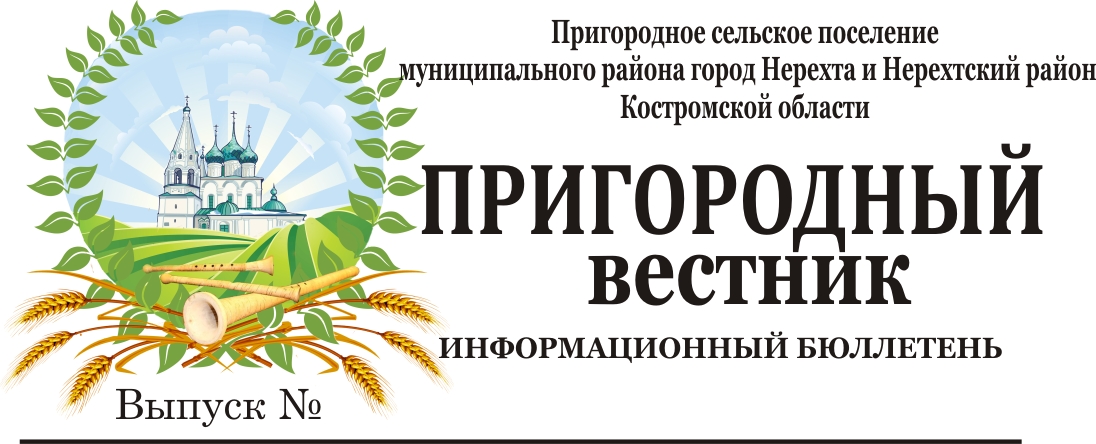 Администрация Пригородного сельского поселениямуниципального района город Нерехта и Нерехтский районКостромской областиПОСТАНОВЛЕНИЕот 31 января 2022 года №5О внесение изменений в Постановление администрации Пригородного сельского поселения «О стоимости услуг, предоставляемых согласно гарантированному перечню услуг по погребению» от 05 ноября 2014 года №100В целях приведения в соответствие с Федеральным законом от 19 декабря 2016 года №444-ФЗ «О внесении изменений в отдельные законодательные акты Российской Федерации в части изменения порядка индексации выплат, пособий и компенсаций, установленных законодательством Российской Федерации приостановления действия части 2 статьи 6 Федерального закона «О дополнительных мерах государственной поддержки семей, имеющих детей», в соответствии со ст. 9 и 12 Федерального закона от 2 января 1996 года №8-ФЗ «О погребении и похоронном деле», на основании Постановления Правительства РФ от 27 января 2022 г. N 57 «Об утверждении коэффициента индексации выплат, пособий и компенсаций в 2022 году»,ПОСТАНОВЛЯЕТ:1.Внести в Постановление «О стоимости услуг, предоставляемых согласно гарантированному перечню услуг по погребению» от 05.11.2014 №100 следующие изменения:- в пунктах 1.1., 1.2. части 1 Постановления слова "5227,26 руб." заменить словами "6964 рубля 68 копеек".2.Утвердить Перечень платных услуг по погребению умерших (погибших) граждан на территории Пригородного сельского поселения муниципального района город Нерехта и Нерехтский район Костромской области.3.Настоящее постановление вступает в законную силу с 1 февраля 2022 года.4.Признать утратившим силу Постановление администрации Пригородного сельского поселения муниципального района город Нерехта и Нерехтский район Костромской области от 01 февраля 2021 года №13 «О внесение изменений в Постановление администрации Пригородного сельского поселения «О стоимости услуг, предоставляемых согласно гарантированному перечню услуг по погребению» от 05 ноября 2014 года №100».5.Настоящее постановление подлежит опубликованию (обнародованию) в публичных местах Пригородного сельского поселения и размещению на официальном сайте Пригородного сельского поселения. Глава Пригородного сельского поселения А.Ю. МалковПриложениек Постановлению администрации Пригородного сельского поселения от 31 января 2022 г. №5Перечень платных услуг по погребению умерших (погибших) граждан на территории Пригородного сельского поселения муниципального района город Нерехта и Нерехтский район Костромской областиАдминистрация Пригородного сельского поселениямуниципального района город Нерехта и Нерехтский районКостромской областиПОСТАНОВЛЕНИЕот 31 января 2022 года №7О внесение изменений в Постановление администрации Пригородного сельского поселения «Об утверждении положения о координационном совете в области развития малого и среднего предпринимательства на территории Пригородного сельского поселения» от 20.07.2018 года №74В связи с изменением кадрового состава администрации, состава Совета депутатов Пригородного сельского поселения муниципального района город Нерехта и Нерехтский район Костромской области, администрация Пригородного сельского поселенияПОСТАНОВЛЯЕТ:1.Внести в Постановление «Об утверждении положения о координационном совете в области развития малого и среднего предпринимательства на территории Пригородного сельского поселения» от 20.07.2018 года №74 следующие изменения:1.1Приложение 2 изложить в следующей редакции:СОСТАВКООРДИНАЦИОННОГО СОВЕТА В ОБЛАСТИ РАЗВИТИЯ МАЛОГО И СРЕДНЕГО ПРЕДПРИНИМАТЕЛЬСТВА НА ТЕРРИТОРИИ ПРИГОРОДНОГО СЕЛЬСКОГО ПОСЕЛЕНИЯМалков Андрей Юрьевич — глава Пригородного сельского поселения, председатель координационного совета;Скотникова Елена Сергеевна — главный специалист по организационным вопросам Пригородного сельского поселения, секретарь координационного советаЧлены координационного совета:Кроткова Светлана Николаевна — индивидуальный предприниматель, депутат Пригородного сельского поселенияБалябин Юрий Владимирович – индивидуальный предприниматель, председатель ОкТОС с. Троица, депутат Пригородного сельского поселенияЦарёва С.А. — председатель ОкТОС д. Молоково.1.Настоящее постановление вступает в законную силу с момента подписания.Глава Пригородного сельского поселения А.Ю. Малков№п/пНаименование услугЦена (руб.)1Оформление документов, необходимых для погребения (оформление мед. Свидетельства о смерти, гос. свидетельства о смерти, справки для получения возмещения на погребение, справки на захоронениеБесплатно2Предоставление и доставка гроба и других предметов необходимых для погребения.Для доставки гроба предоставляется специально оборудованный транспорт-автокатафалк)1661,113Облачение телаБесплатно4Перевозка тела (останков) умершего на кладбище (перевозка тела умершего из дома (морга) до кладбища осуществляется катафалком с соблюдением скорости, не превышающей 40 км/час). 1732,365Погребение (рытье могилы установленного образца на отведенном участке кладбища вручную, зачистка могилы вручную, отпускание гроба в могилу, засыпка могилы землей, оформление надмогильного холмика, установка регистрационной таблички на могиле)3571,21Итого стоимости гарантированного набора услуг6964,68 